University of AnbarFaculty of Management and EconomicsAdministrative and Economic Advisory Office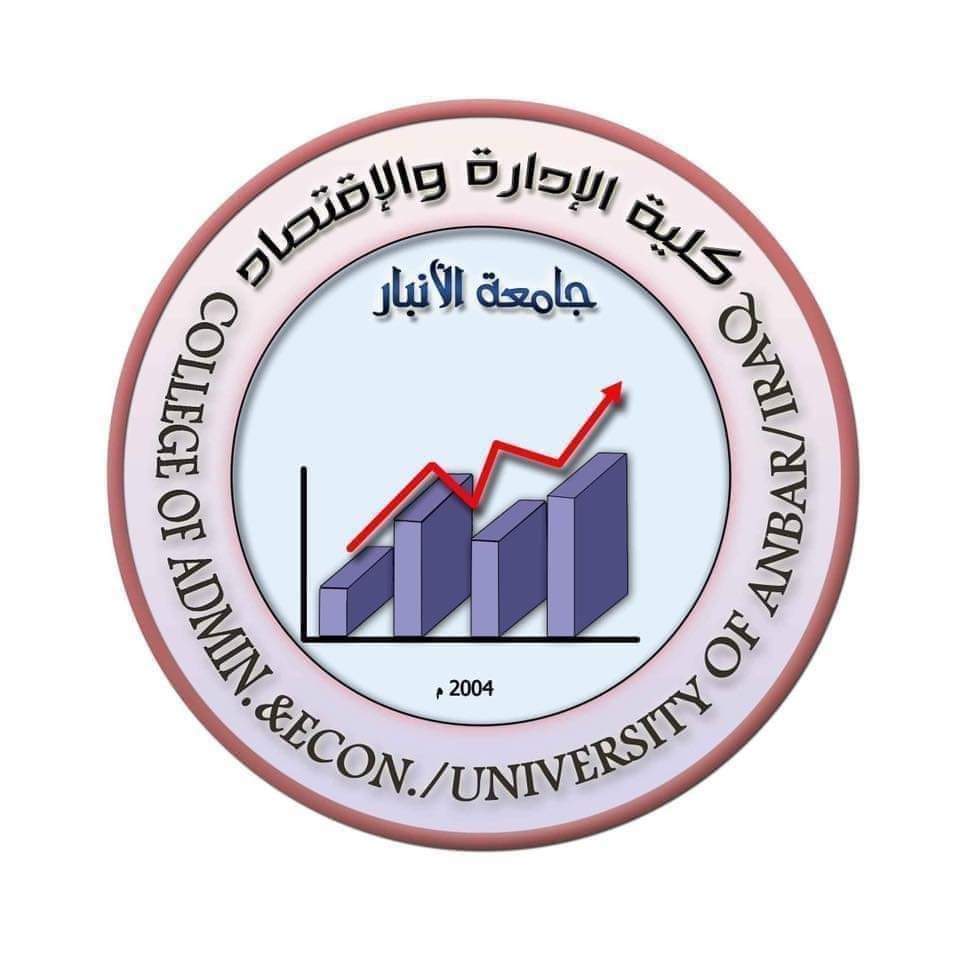 Head of Administrative and Economic Advisory OfficeDr. Faais of Hilil Sarih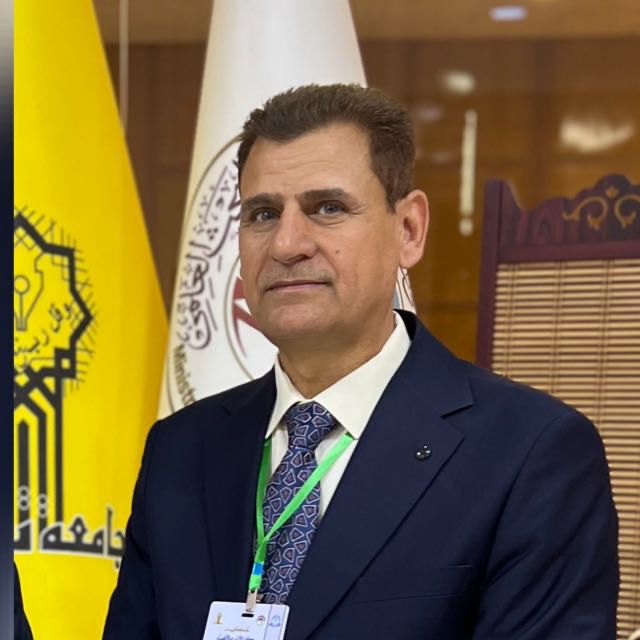 AP, Ph.D Ammar Abdul Hadi is a shallalAP, Ph.D Bilal Kamel Odeh AP, Ph.D Omar Qais Jameel Tarek Tohma AttiaProviding services in various administrative, economic, accounting and statistical fields at a high level of quality and developing skills with high professionalism.Contribute to the development of consulting work in all its fields (administrative, economic, accounting, statistical) by adopting the correct basics and in accordance with modern international standards.Providing consulting, services and administrative, economic and accounting expertise to the state departments and the private sectorExchange of experiences with similar offices and relevant authorities inside and outside IraqHolding training courses for state employees and the private sector according to their needsConducting statistical analyses of scientific researchPreparing the feasibility study for new and existing economic projects to be based on correct economic scientific foundations that ensure their successThe Administrative and Economic Advisory Office - Faculty of Management and Economics - was established based on the university order No. 4213 in 2009 - 5 -18, which is accompanied by the approval of the Ministry of Higher Education and Scientific Research under its letter No. 12) S/ (1189 in (26/4/2009). The office is subject to the Law of Scientific and Advisory Services Offices in institutions of Higher Education and Scientific Research No. (64) of 1979, and the Ministry's Instructions No. (40) of 1992, and then in view of developments in the advisory offices of the Ministry of Higher Education, Scientific Research and Economic Life Development in the country, Law No. (7) of 1997) and the subsequent amendments to this legislation were enacted. To facilitate the implementation of the provisions of these legislations, the Ministry issued Instructions No. (128) of (1999) and the amendments that followedBoard of Directors (Chairman and members of the Board).Director of the consulting office The units include (the administrative unit, the accounts unit, and the relations and media unit).Conducting economic feasibility studies for projects (for the public and private sector)Holding courses to develop the administrative and accounting staffHolding courses for career advancement purposesThe work of statistical analyzes and for all scientific and humanitarian disciplinesAuditing the final accounts of all private sector institutionsProviding consultations in the administrative economic and accounting fields